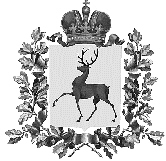 Администрация городского округа Навашинский Нижегородской областиПОСТАНОВЛЕНИЕ05.03.2024                                                                                                                   № 153О принятии решения о подготовке проекта внесения изменений в Генеральный план городского округа Навашинский Нижегородской области	В соответствии со статьей 24 Градостроительного кодекса Российской Федерации, Федеральным законом от 06.10.2003 131-ФЗ «Об общих принципах организации местного самоуправления в Российской Федерации», Уставом городского округа Навашинский Нижегородской области, на основании протокола заседания межведомственной комиссии по вопросам землепользования и застройки территории городского округа Навашинский Нижегородской области от 04.03.2024 №2, администрация городского округа Навашинский п о с т а н о в л я е т:  1. Подготовить проект внесения изменений в Генеральный план городского округа Навашинский Нижегородской области, утвержденный постановлением Правительства Нижегородской области от 06.12.2019 №930 (с изменениями) (далее - Генплан) в части:  1.1. отображения границ населенного пункта поселок разъезда Приокский городского округа Навашинский Нижегородской области;           1.2. изменения функциональной зоны в границах поселка разъезда Приокский  с зоны транспортной инфраструктуры на зону застройки индивидуальными жилыми домами;  1.3. исключения из текстовых и картографических материалов Генплана информации о следующих скотомогильниках (биотермических ямах):     -  скотомогильник (биотермическая яма № Н-07-30/266), расположенный по адресу: Нижегородская область, городской округ Навашинский, в 1000 метрах севернее с. Большое Окулово, на основании приказа комитета ветеринарии Нижегородской области от 09.10.2023 №854  «О ликвидации биотермической ямы в  городском округе Навашинский Нижегородской области»;     -  скотомогильник (биотермическая яма № Н-18-30/298), расположенный по адресу: Нижегородская область, городской округ Навашинский, в 1000 метрах восточнее с. Сонино, на основании приказа комитета ветеринарии Нижегородской области от 09.10.2023 №851  «О ликвидации биотермической ямы в  городском округе Навашинский Нижегородской области»;     -  скотомогильник (биотермическая яма № Н-17-30/297), расположенный по адресу: Нижегородская область, городской округ Навашинский, в 1000 метрах восточнее с. Поздняково, на основании приказа комитета ветеринарии Нижегородской области от 09.10.2023 №853  «О ликвидации биотермической ямы в  городском округе Навашинский Нижегородской области»;     -  скотомогильник (биотермическая яма № Н-10-30/269), расположенный по адресу: Нижегородская область, городской округ Навашинский, в 1000 метрах юго-восточнее с. Монаково, на основании приказа комитета ветеринарии Нижегородской области от 09.10.2023 №862  «О ликвидации биотермической ямы в  городском округе Навашинский Нижегородской области»;     -  скотомогильник (биотермическая яма № Н-16-30/296), расположенный по адресу: Нижегородская область, городской округ Навашинский, в 1000 метрах северо-западнее с. Малое Окулово, на основании приказа комитета ветеринарии Нижегородской области от 09.10.2023 №856  «О ликвидации биотермической ямы в  городском округе Навашинский Нижегородской области»;     -  скотомогильник (биотермическая яма № Н-09-30/268), расположенный по адресу: Нижегородская область, городской округ Навашинский, в 1000 метрах севернее с. Натальино, на основании приказа комитета ветеринарии Нижегородской области от 09.10.2023 №855  «О ликвидации биотермической ямы в  городском округе Навашинский Нижегородской области»;     -  скотомогильник (биотермическая яма № Н-15-30/295), расположенный по адресу: Нижегородская область, городской округ Навашинский, в 1200 метрах юго-восточнее с. Валтово, на основании приказа комитета ветеринарии Нижегородской области от 09.10.2023 №858  «О ликвидации биотермической ямы в  городском округе Навашинский Нижегородской области»;     -  скотомогильник (биотермическая яма № Н-08-30/267), расположенный по адресу: Нижегородская область, городской округ Навашинский, в 1400 метрах восточнее д. Рогово, на основании приказа комитета ветеринарии Нижегородской области от 09.10.2023 №852  «О ликвидации биотермической ямы в  городском округе Навашинский Нижегородской области»;     -  скотомогильник (биотермическая яма № Н-14-30/294), расположенный по адресу: Нижегородская область, городской округ Навашинский, в 1000 метрах юго-восточнее д.Левино, на основании приказа комитета ветеринарии Нижегородской области от 09.10.2023 №857  «О ликвидации биотермической ямы в  городском округе Навашинский Нижегородской области».  1.4. исключения из текстовых и картографических материалов Генплана информации о санитарно-защитных зонах скотомогильников (биотермических ям) № № Н-07-30/266,  № Н-18-30/298,  № Н-17-30/297,  № Н-10-30/269,  № Н-16-30/296, № Н-09-30/268,  № Н-15-30/295,  № Н-08-30/267,  № Н-14-30/294.   2. Установить срок подготовки документации – II квартал 2024 года.   3. Организационному отделу администрации городского округа Навашинский обеспечить опубликование настоящего постановления в газете «Приокская правда» и размещение на официальном сайте органов местного самоуправления городского округа Навашинский в информационно-телекоммуникационной сети Интернет.  4. Контроль за исполнением настоящего постановления возложить на замес-тителя  главы  администрации, директора департамента Мамонову О.М.Глава местного самоуправления                                                                 Т.А.Берсенева